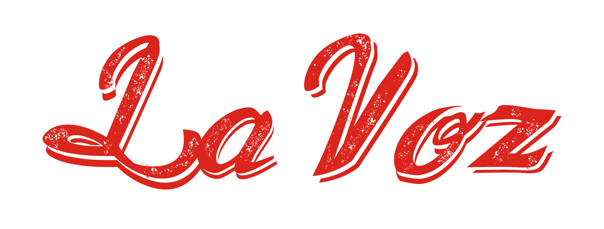 Welcome to the Huellas Mentorship Program!  In order to better assist us in organizing mentorship teams, please fill out the following form ASAP and email it to lavoz@unlv.nevada.edu.  Contact InformationAvailabilityWhat day and times (morning, afternoon, evening, weekends) are best for you to meet with your group? We realize this is difficult to predict, but general days/times help us to group participants together that have similar availabilityBrief Bio QuestionsWhere were you born /where did you grow up?What is your ethnicity/nationality/cultural background?Please describe your family (i.e. number of siblings, raised by grandparents, children?)What areas of law are you interested in?Have you participated in the Huellas Mentorship Program before? If so, what was your experience?What are your current interests and hobbies? What do you like to do for fun?Purpose of the Mentorship Program:  The Huellas mentorship program strives to give traditionally underrepresented students in law school, college, and high school an opportunity to gain knowledge and access to the legal profession via interaction with local attorneys across different areas of practice.  Many Latinos pursuing a legal career are the first in their families to do so.  As a result, the path to becoming a lawyer can seem daunting. Expectations of Mentors: Mentors should be willing to share their experiences with their students. Mentors can suggest activities for their mentorship teams.  The program will start during the fall academic semester (September 2017) and will conclude at the end of the spring academic semester (April 2018).  Informal mentoring may continue with the agreement of the students and mentors.Both Mentors and Students are expected to:          1) Attend the kick-off event on Friday September 29, 2017 from 7-9 pm;           2) Attend Huellas mixers and camaraderie-building activities during the academic year;           3) Attend the closing event in April 2018, and 	4) Meet at least once a month during each academic semester (see examples below).Suggested Activities: Some activities in which students and mentors may choose to engage include:Meeting for breakfast, lunch, or coffee to discuss law school, the practice of law, or other pertinent issues related to the field of law.Shadowing the mentor at court, the office, or at other legal settings.Attending networking events together.Conducting mock interviews.Reviewing the student’s resume.These activities are merely suggestions and are not intended to constrain the mentor/student relationship.Contact Information: If you have any questions regarding the Huellas Mentorship Program, please contact either:Briana Martinez				Leonardo BenavidezPresident  				Vice Presidentmart1679@unlv.nevada.edu				benavi10@unlv.nevada.edu	2017-18 Undergraduate Student ApplicationNameStreet AddressCity ST ZIP CodeHome PhoneE-Mail AddressWeekday morningsWeekend morningsWeekday afternoonsWeekend afternoonsWeekday eveningsWeekend evenings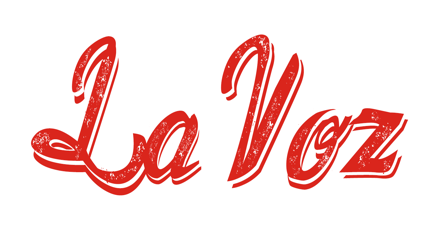 Huellas* Mentorship Program*Huellas [oo-el'-lyahs]:  1. footprints (Spanish)  2. Mentorship program that creates footprints to guide the next generation of Latino lawyers.